Обведи и раскрась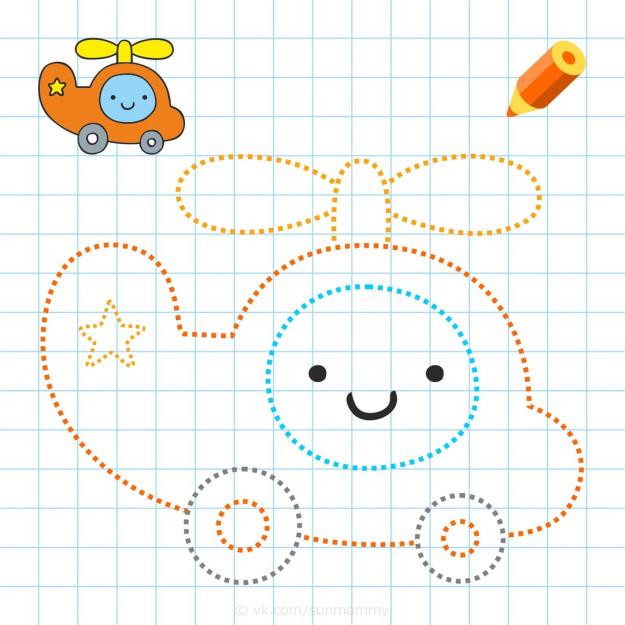 